Find out following fruits from magazines and put in the basket: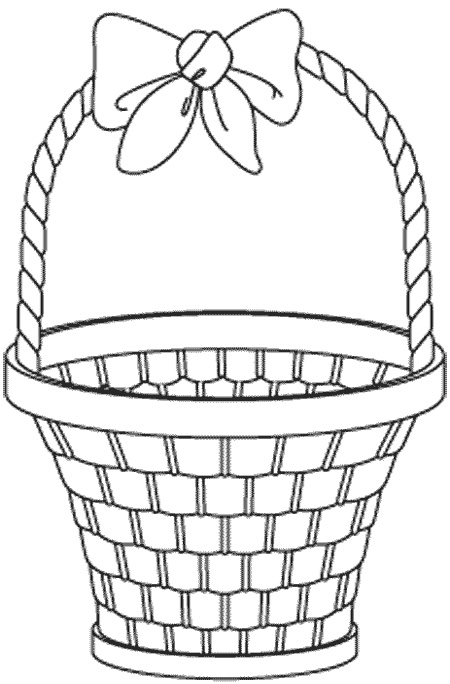 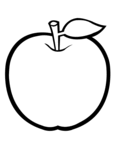 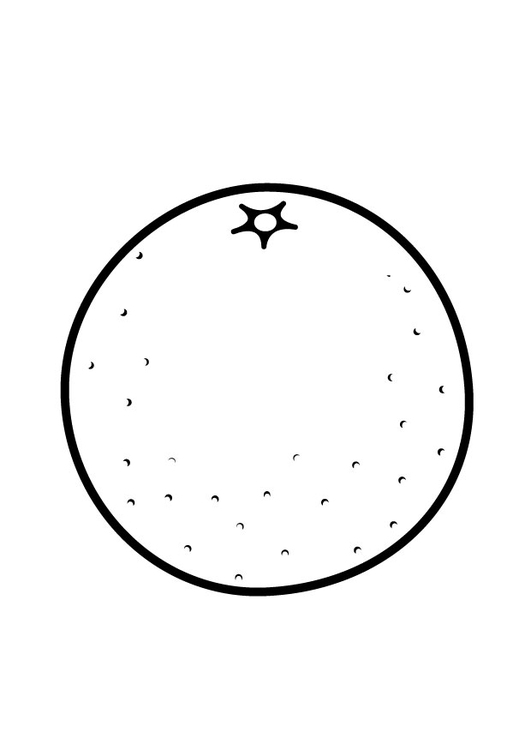 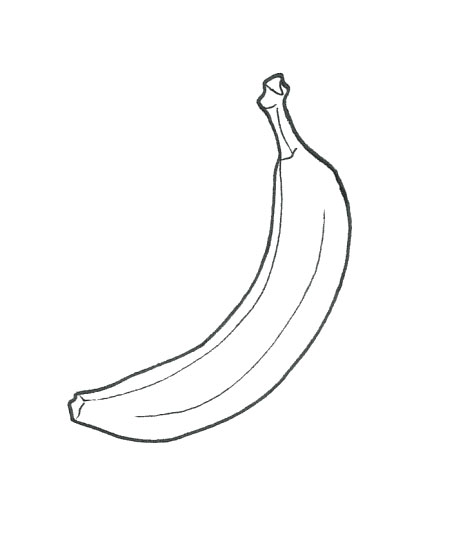 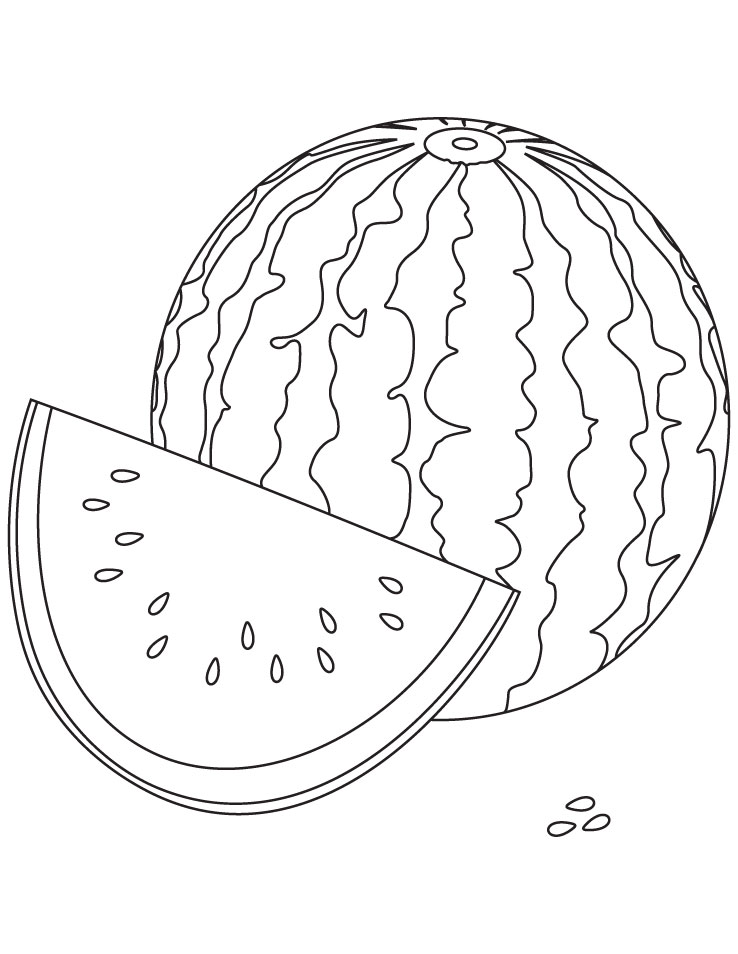 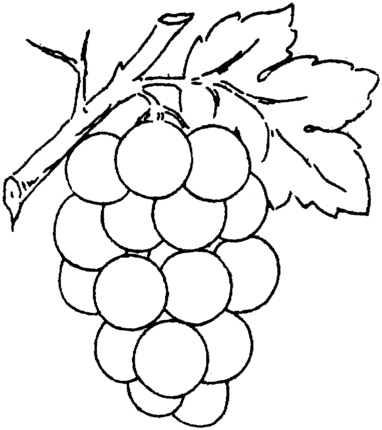 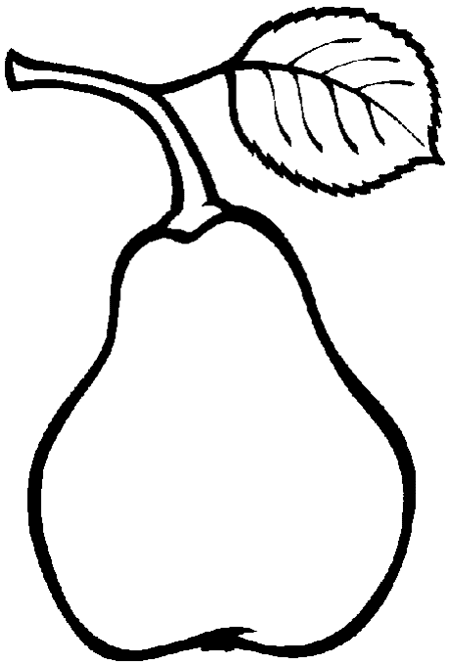 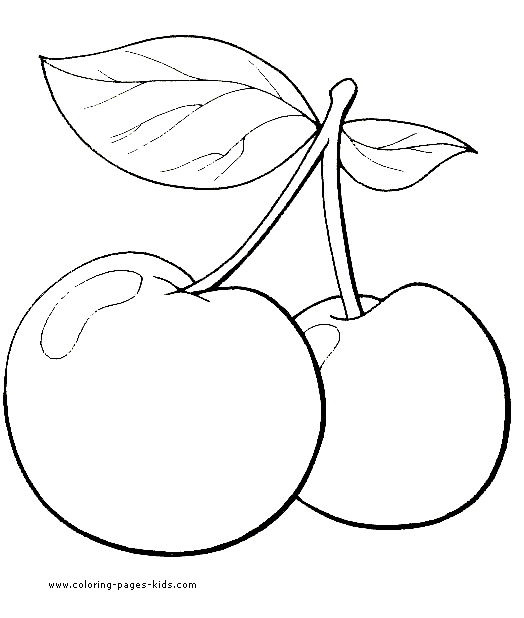 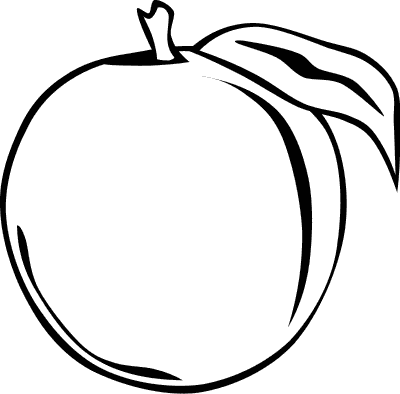 